MAC 2311: CALCULUS 1 ONLINE SPRING 2020SYLLABUS/CALENDARContact Information:Course InstructorsName: Dr. Amy GradyOffice Hours: Email: a.grady@ufl.eduName: Online Office Hours: Email: Course homepage is located on Canvas, http://elearning.ufl.edu.IMPORTANT: While taking this class online, you MUST take the exams with Honorlock on the dates shown on the course calendar and you MUST have steady internet access. You may receive a score of ZERO on the test if your internet connection drops during the test, for which a make-up exam may not be offered.MAC 2311 − Calculus 1Course Policies and SyllabusCalendar				page 1IntroductionCourse Content		page 2Prerequisites		page 2 (c) Required Materials		page 2 (d) Course Calendar		page 3 (e) E-Learning in Canvas 		page 3 (f) Lecture Videos			page 3Success				page 4Students with Disabilities		page 4Academic Honesty			page 5TestingSemester Exams			page 6Final Exam				page 6Important Exam Policies		page 6GradingCourse Grade			page 7 (b) Lecture Questions			page 7(c) Xronos Online Homework	page 7 (d) Canvas Quizzes		page 8Exams				page 8Extra Credit				page 8Make-up Policies and Extensions	page 9Incomplete Grade			page 9General Education Information	page 10Online Course Evaluation	page 11Algebra and Trigonometric Formulas	page 1217MAC 2311 Online: Calendar, Spring 2020 
All dates listed are the final due dates for the quiz, homework, and exam.  Work must be complete by 11:59PM. Semester exams will be available from 9am-10pm on the scheduled dates.2. INTRODUCTION2a COURSE CONTENT: MAC 2311 is the first in the three-semester sequence MAC 2311, MAC 2312, MAC 2313 covering the basic calculus. Intended topics will include limits, differentiation, applications of the derivative and introduction of integration.A minimum grade of C (not C−) in MAC 2311 satisfies four credits of general education requirement and also satisfies the pure math portion of the state Writing/Math requirement.This is an ONLINE VERSION of MAC 2311 − all content is delivered online. Students view 32 online lectures,complete lecture questions, homework, and quizzes in the course management system Canvas. Students are encouraged to post questions and answers on the course Piazza board you can access through Canvas. Three semester exams and a final are posted in Canvas and administered through Honorlock.2b PREREQUISITES: MAC 2311 assumes that you have essential precalculus skills (both algebra and trigonometry) necessary to succeed in calculus. Students should be able to do arithmetic without a calculator.To enroll in MAC 2311, you must have earned a grade of C or better in MAC 1147 (or its equivalent, both MAC 1140 and MAC 1114), earned calculus credit through an exam or earlier coursework, or have taken the ALEKS placement assessment and attained the required minimum score. You may take the ALEKS assessment through the Student Self Service homepage; click on Placement under My Online Services. For more complete information, check the page student.ufl.edu/aleksinfo.html. Note the following paragraph: “The Department of Mathematics encourages you to take the assessment even if you have met one of the prerequisites for MAC 2311. Quite often, your algebra and trigonometry skills may need review and your placement assessment can provide information and specific areas for additional study.” You can check with an advisor in your college or Dr. Grady to be sure that you are eligible for MAC 2311.MAC 2311 begins with a short review of precalculus. You should already be competent in working this material. We strongly recommend that students who are having difficulty with the precalculus review material consider first taking MAC 1147, a four credit precalculus course reviewing essential calculus skills. You may switch courses on ONE.UF during the drop-add period.2c REQUIRED MATERIALS:Textbook: Calculus: Openstax Calculus Volume 1https://openstax.org/details/books/calculus-volume-1Computer access and requirements: All assignments should be taken on a computer, not cell phone or tablet, since there may be compatibility issues with Canvas. In particular it has been noted that Safari has some issues with Canvas, so it is recommended that you do not use Safari when accessing assignments on Canvas.Calculators: No calculators are allowed on exams. However, A graphics calculator and WolframAlpha are useful as a study and learning tool when used appropriately, but they are not essential. Remember that Calculus is a collection of ideas that are not mastered through calculator skills. 2d COURSE CALENDAR: Check the course calendar for due dates and plan your schedule accordingly.2e E-LEARNING IN CANVAS: UF Online’s course management system, is accessed through elearning.ufl.edu. All course information including the course homepage, syllabus, and exam information are posted on this site. In addition, there is a mail tool and discussion forum for communication.All grades are posted in Canvas. You are responsible for verifying that those grades are accurate. You have one week after a score has been posted to resolve any grade concerns by contacting Dr. Grady. We will not consider these grade disputes at the end of the semester.Please note: Important course information is clearly communicated in this course guide and assignments and course materials are easily accessible through the Canvas modules. If you cannot find your answer in the resources above, you may utilize the Piazza page. Please use this to post questions and to supply answers to your fellow students. Your instructor will check the discussions regularly.2f LECTURE VIDEOS: The lecture and additional example videos provide the main presentation of course material, and are accessed through the Canvas modules. To stay current with the course, we recommend watching the videos weekly following the schedule posted on the course calendar. You should watch the lectures and answer the corresponding Lecture Questions before attempting homework. You may contact your instructor or post questions on the course discussion board if you need clarification of a topic. The Broward Teaching Center at UF provides online support and is a valuable resource.Lecture notes outlines: You can download and print them out from each module page in Canvas. Or you have an option to purchase the printed outlines from the Target Copy Center (ask for the MAC 2311 Online Course Packs) or place your order online at http://target-copy.com/course-packs/. It is important that you should have a hard copy of the lecture notes in order to follow the lecture easier when watching the videos.2g SUCCESS: Other than having a strong precalculus background, success in MAC 2311 depends largely on your attitude and effort. It is not effective to watch a video and copy notes without following the thought processes involved in the lecture. For example, you should try to answer the questions posed by your lecturer. Students who do not actively participate have much more difficulty. For that reason there are lecture questions corresponding to each lecture which you will answer in Canvas as part of your final grade.However, be aware that much of the learning of mathematics at the university takes place outside of the classroom. You need to spend time reviewing the concepts of each lecture from the videos and textbook before you attempt homework problems. It is also important to look over the textbook sections to be covered in the next lecture to become familiar with the vocabulary and main ideas before watching the video. That way you will better be able to grasp the lecture material. As with most college courses, you should expect to spend a minimum of 3 hours working on your own for every hour of classroom instruction. You should therefore plan to spend at least 12 hours each week on this online course including the time spent watching the lecture videos.It is critical that you keep pace with the course material as presented in the module for each week. Do not fall behind. Ask questions either during online office hours or on Piazza; do not let misunderstandings go unanswered. You should check Piazza regularly, posting questions and answers for fellow students. The effort of asking questions and communicating ideas clearly, as well as the practice of writing solutions, are effective tools in helping you better understand calculus concepts. This is YOUR forum, take advantage of it by participating in it.In studying calculus, you must be careful not to let a tutor, friend, or calculator “think” for you. Be sure that you can work problems completely on your own, without help, by the time of a quiz or exam.Our hope is that through focused study and practice you will gain a real appreciation for the important concepts of calculus and their application. We want you to succeed in this class! But you must keep up with the course material and take the initiative to get help in time, before you get too far behind. Students with a positive attitude who are intellectually engaged in learning the material will get the most from the course.2h STUDENTS WITH LEARNING DISABILITIES: Students requesting class and exam accommodations must first register with the Dean of Students Office Disability Resource Center(DRC), https://disability.ufl.edu/. The DRC will provide a documentation letter to the student to present to Dr. Grady. This must be done as early as possible in the semester, at least one week before the first exam, so there is adequate time to make proper accommodations and the accommodations are not retroactive.2i ACADEMIC HONESTY: Remember that you committed yourself to academic honesty when you registered at the University of Florida by agreeing to the Honor Pledge below:The Honor PledgeWe, the members of the University of Florida community, pledge to hold ourselves and our peers to the highest standards of honesty and integrity by abiding by the Honor Code.On all work submitted for credit by students at the University of Florida, the following pledge is either required or implied:“On my honor, I have neither given nor received unauthorized aid in doing this assignment.”Academic Honesty Guidelines: “All students are required to abide by the Academic Honesty Guidelines which have been accepted by the University. The academic community of students and faculty at the University of Florida strives to develop, sustain and protect an environment of honesty, trust and respect. Students are expected to pursue knowledge with integrity. Exhibiting honesty in academic pursuits and reporting violations of the Academic Honesty Guidelines will encourage others to act with integrity. Violations of the Academic Honesty Guidelines shall result in judicial action and a student being subject to the sanctions in paragraph XIV of the Student Code of Conduct.”The Mathematics Department expects you to follow the Student Honor Code. We are bound by university policy to report any instance of suspected cheating to the proper authorities.You may find the Student Honor Code and read more about student rights and responsibilities concerning academic honesty at the link www.dso.ufl.edu/sccr/.In addition, we remind you that lecture videos are the property of the University/faculty member and may not be used for any commercial purpose. Students found to be in violation may be subject to discipline under the Student Conduct Code.3. TESTING3a SEMESTER EXAMS: During the semester, three tests will be given on the dates shown on the course calendar. The exams will be given in Canvas and administered through Honorlock. You will take the exam in a 2 hour time slot between 9AM and 10PM. Each exam will be scored on a scale of 0 to 80 points.Average/Replace policy: The lowest of the three semester exams will be replaced by the average of the three semester exams. This average/replace policy will help to minimize the impact of a single poor performance but it will not completely disappear.3b FINAL EXAM: A mandatory, comprehensive final examination will be given on Friday, August 14. Just like the midterms the final will be given through canvas and administered through Honorlock. You will have 2 and a half hours and it will be available from 9am to 10pm.Missing an exam due to negligence, however, will result in a minimum 10-point penalty.Note: You may not use a calculator or any other study aid for exams. Be sure to read the Honorlock handout thoroughly to understand the exam procedures before you start a test.3c IMPORTANT EXAM POLICIES: MAC 2311 requires that students take exams through Honorlock online on the listed dates. There are no exceptions to this. Students with conflicts, including regularly scheduled classes or traveling, must make advance arrangements to be present at the test.The following applies to all exams:Students are responsible for material covered in lectures, reading assignments, and text problems. Questions will test mastery of concepts and include challenging calculation problems. A command of related algebraic and trigonometric concepts is assumed (see the Prerequisites, page 13, in this guide).Bring only the following while taking an exam with Honorlock: two picture IDs (UF Gator One card and your state driver’s license) with a legible signature and blank scratch paper (up to 10 sheets).Cell phones and other electronic devices must be turned off and out of sight. They cannot be on the working area while you are taking an exam. If any such device rings or buzzes, your test will be considered to be compromised.See Section 4f for the Exam Make-up Policies.4. GRADING4a COURSE GRADE: Your course grade is based on 500 points accumulated as follows:	10 Quizzes (best 10 of 12)	80Final	100Total	500The total sum of points is your numerical score, which will be converted to a letter grade according to the following scale. The course grade is determined by the number of points you earn, not by the percentage, and will be strictly enforced.There will be no additional curve in this course, and extra assignments for individual students to improve a grade are NOT possible.*NOTE A grade of C− DOES NOT give Gordon Rule or General Education credit!	For those taking the S-U option:	S [330 - 500 points]	U [0 - 329.99 points]Approval of the S-U option must be obtained from Dr. Grady. The deadline for filing an application with the Registrar and further restrictions on the S-U option are given in the Undergraduate Catalog.For a complete explanation of current policies for assigning grade points, refer to the UF undergraduate catalog: catalog.ufl.edu/ugrad/current/regulations/info/grades.aspx4b VIDEOS and LECTURE QUESTIONS: Viewing the lecture presentations is an important aspect of the learning process. Videos are accessed through the modules in Canvas. There are 2-3 lecture questions to be completed with each lecture and you have 2 tries per each lecture question assignment. You may earn up to 20 points by completing lecture questions by the specified due date.You should work these problems as you watch the lectures and then enter your answers directly in Canvas. We encourage you to use the text as well as the videos to help answer these questions.4c XRONOS ONLINE HOMEWORK: The online homework administered onXronos is planned to review concepts and provide practice of the lecture material. During the course of the semester, online assignments will be assigned on a routine basis and must be completed before the due dates listed in the course calendar. Your total score on online homework assignments will count up to a maximum 60 points, but the total number of points available is higher to offset credit lost due to technical difficulties or a missed assignment.The homework problems are graded by Xronos and your score is immediately available in canvas after submitting your work. You will have unlimited attempts for each problem.Do not try to complete an assignment in one sitting; start early instead of waiting until the due date to avoid missing the deadline.4d CANVAS ONLINE QUIZZES: Twelve quizzes will be posted in Canvas to be due on the dates listed in the Quiz/HW calendar. You will have 45 minutes to complete an online quiz; the clock starts from the time you open your quiz. Each quiz will be graded on a scale of 0 to 8 points, and the top ten scores will count, to total up to 80 points. DO NOT wait until the last minute to submit your quiz; we will NOT extend time for computer issues or server problems.Like an in class quiz, you will not know if your answers are correct when you take a quiz and you will not see any results until the due date has passed. After the due date, you may see your quiz scores and review the questions missed in the canvas assignment.NOTE: Xronos Homework, quizzes and Lecture Questions account for 160 points of the total to be earned in the course. They are a significant part of your grade, to reflect their importance in understanding course concepts.4e EXAMS: Three semester exams and a cumulative final exam are given online in Canvas. Your exam grade will be available in Canvas gradebook once your exam is submitted. The MAC 2311 exams are not released to students, but you may request a private online conference or visit instructor’s office hours to review your exam within one week of the exam.4f EXTRA CREDIT: You may earn additional points in the following ways:SYLLABUS QUIZ (3 points): In Canvas you will find the Course Information page. Watch the introductory video and read the syllabus. After you feel comfortable with the course policies listed, take the syllabus quiz posted in CanvasCOURSE PARTICIPATION (8 points): We encourage you to utilize instructor’s virtual office hours and the MAC 2311 Piazza page regularly to ask and answer questions about course material and homework. You can earn up to 4 bonus points to participate in virtual office hours and up to additional 4 points by responding to other students’ math questions. Answers must be appropriate and relate to course material to earn credit.EXAM PREPARATION (20 points): An exam review sheet is posted in Canvas for each test and students can earn up to 2 bonus points by submitting their work one day before the test. In addition, a bonus exam review assessment will be available in CANVAS before each test and the assessment will include questions from previous MAC 2311 exams so that you will have a flavor of the type of questions that you will see on the actual test.4g MAKE-UP POLICIES AND EXTENSIONS:	.EXTENSIONS ON XRONOS HOMEWORK: While it is a much better strategy to work ahead, occasionally you may fall behind. You may complete your Xronos HW one day late, but a 20% grade penalty will be applied.MAKE-UP QUIZZES: We offer 2 drops on quizzes, so we do not provide make-ups for online quizzes. To allow time for computer issues, it is recommended not to wait until final hours on the due day to start your quizzes.MAKE-UP LECTURE QUESTIONS: There are 23+ points available in lecture questions but you may only earn up to 20 points, so we do not offer make-ups.MAKE-UP EXAMS: Students must provide valid documentation for requesting a make-up exam due to a scheduling conflict by the end of the second weekto avoid penalty. If illness or other extenuating circumstances force you to missan exam, contact Dr. Grady as soon as possible (no later than 24 hours after the exam) for approval to schedule a make-up exam. We do not consider traveling or lack of internet access as a valid excuse for a make-up exam.OTHER MAKE-UPS: There are no make-ups on any extra credit assignments.4h INCOMPLETE GRADE: A student who has completed a major portion of the course with a passing grade but is unable to complete the final exam or other course requirements due to illness or emergency may be granted an incomplete, indicated by a grade of I. This allows the student to complete the course within the first six weeks of the following semester. The student must contact Dr. Grady before finals week for departmental approval and must provide documentation of the extenuating circumstances preventing him or her from taking the final exam. The grade of “I” is never used to avoid an undesirable grade, and does not allow a student to redo work already graded or to retake the course. See the official policy at http://www.math.ufl.edu/department/incomplete-grades/.5. GENERAL EDUCATION INFORMATIONMAC 2311 has been designated a General Education course that can be counted towards the Mathematical Science (M) requirement.Course Objective – The General Education Objectives for Mathematics courses:“Courses in mathematics provide instruction in computational strategies in fundamental mathematics including at least one of the following: solving equations and inequalities, logic, statistics, algebra, trigonometry, inductive and deductive reasoning. These courses include reasoning in abstract mathematical systems, formulating mathematical models and arguments, using mathematical models to solve problems and applying mathematical concepts effectively to real-world situations.”The primary goal of the course is to help students understand and apply the fundamental principles of differential and integral calculus. These objectives are accomplished through the lectures, homework, quizzes and online office hours.Student Learning Outcomes (SLOs) – The general education student learning outcomes describe the knowledge, skills and attitudes that students are expected to acquire while completing a general education course at the University of Florida.Content: Content is knowledge of the concepts, principles, terminology and methodologies used within the discipline. Students demonstrate competence in the terminology, concepts, theories and methodologies used within the discipline.Understand the fundamental concept of limit.Understand the definition of the derivative and be competent at calculating derivatives using the product, quotient, and chain rules.Understand the definition of the definite integral via Riemann sums and gain competence in evaluating them directly from the definition.Communication: Communication is the development and expression of ideas in written and oral forms. Students communicate knowledge, ideas and reasoning clearly and effectively in written and oral forms appropriate to the discipline.Communicate mathematical findings clearly and effectively using written and/or graphic forms.Critical Thinking: Critical thinking is characterized by the comprehensive analysis of issues, ideas, and evidence before accepting or formulating an opinion or conclusion. Students analyze information carefully and logically from multiple perspectives, using disciplinespecific methods, and develop reasoned solutions to problems.Apply techniques of derivatives and critical thinking effectively to solve applied problems including related rates and optimization problems.Analyze properties of functions using derivatives including regions of increase/decrease, inflection points, local maxima/minima.Apply the Fundamental Theorem of Calculus to the evaluation of definite integrals and understand the link between differentiation and integration.These SLOs are assessed through weekly homework assignments and quizzes, three semester exams, and final exam.6. ONLINE COURSE EVALUATIONStudents are expected to provide professional and respectful feedback on the quality of instruction in this course by completing course evaluations online via GatorEvals. Guidance on how to give feedback in a professional and respectful manner is available at https:// gatorevals.aa.ufl.edu/students/. Students will be notified when the evaluation period opens, and can complete evaluations through the email they receive from GatorEvals, in their Canvas course menu under GatorEvals, or via https://ufl.bluera.com/ufl/. Summaries of course evaluation results are available to students at https://gatorevals.aa.ufl.edu/ public-results/.This syllabus is subject to change. You will be notified if any changes are made.Updated on 5/7/2020PREREQUISITES FOR MAC 2311This course assumes that you have a sound precalculus background. The following is a summary of some important concepts used in solving calculus problems. The textbook provides a more complete review of these essential topics.ALGEBRABasic Geometric Formulas: (b = base, l = length, h = height, w = width)Triangle: area = 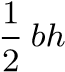 Circle: area = πr2; circumference = 2πrParallelogram: area = bhRectangular box: volume = lwhSphere: volume = ; surface area = 4πr2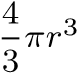 	Right circular cylinder: volume = πr2h;	surface area = 2πrh + 2πr2√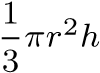 	Right circular cone: volume =;	surface area = πr r2 + h2Facts about similar trianglesPythagorean theorem: x2 + y2 = z2Basic Functions and their graphs:2; f(x) = x3; f(x) = |x|; f(x) = √x; f(x) = 1/x;f(x) = x; f(x) = x f(x) = bx, b > 0 and b 6= 1, such as f(x) = 2xFactoring:x3 + y3 = (x + y)(x2 − xy + y2); x3 − y3 = (x − y)(x2 + xy + y2); etc.Fractions: , etc.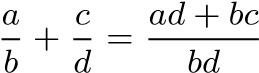 Exponents: xnyn = (xy)n; xnxm = xn+m;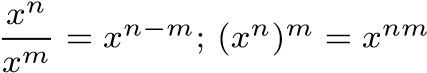 Roots, including rationalizing the denominator or numerator., etc.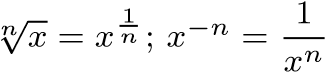 Inequalities and absolute values:9. Logarithms: If x > 0, loga x = y if and only if x = ay If m > 0 and n > 0, then	log(nm) = log(n) + log(m)	log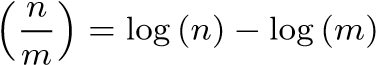 log(nc) = clog(n)TRIGONOMETRY	= 1	sec	csc2 θ = 1 + cot2 θ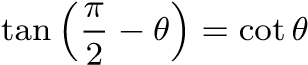 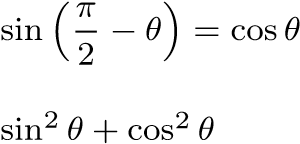 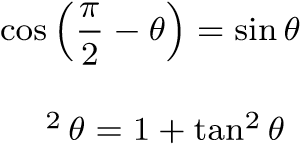 Sum and Difference Formulas: sin(A ± B) = sinAcosB ± cosAsinB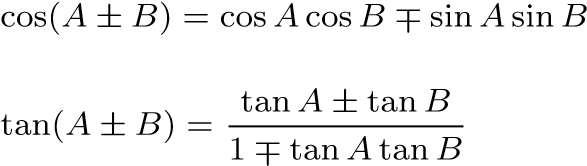 Double Angle Formulas: sin2θ = 2sinθcosθ cos2θ = cos2 θ − sin2 θ = 2cos2 θ − 1 = 1 − 2sin2 θHalf-Angle Formulas: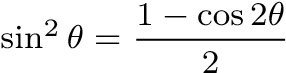 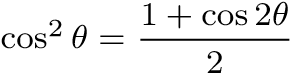 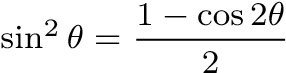 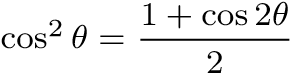 Trigonometric Values:Sunday Monday Tuesday Wednesday Thursday Friday Saturday  May 11Lecture 1First Day of Classes12 Lecture 2Drop/Add Deadline  13Lecture 3 14Lecture 4 LQ 1  15 M1 Review LQ 2 1617 LQ 3 18 Lecture 5Quiz 1 (L1-3)19 Lecture 6   Syllabus Quiz20 LQ 4 Xronos Tutorial21   Lecture 7 22 Lecture 8LQ 5 / HW 1 Make-up exam signup deadline23 24   Quiz 2 (L4-5)  25  Memorial Day LQ 6 / HW 2 26 M2 Review 27LQ 7 / HW 3E1 Review Quiz28 Exam Review LQ 8 / HW 4Quiz 3 (L6-8) E1 Review Sheet29 Exam 1 30 31 June 1Lecture 9  2 Lecture 103LQ 9 / HW 54Lecture 115Lecture 12LQ 10 / HW 6678 Lecture 13LQ 11 /  HW 79Lecture 1410LQ 12 / HW 8 11Lecture 159 Quiz 4 (L9-11)12Lecture 16  LQ 13 /  HW 13LQ 14 / HW 9  1314Quiz 5 (L12-14)15Lecture 17 LQ 15 / HW 10 16 M3 Review 17 LQ 16 / HW 12E2 Review Quiz18 E2 Review LQ 17 / HW 11 Quiz 6 (L15-17)  E2 Review Sheet19  Exam 220 21Summer Break22  Summer Break23Summer Break24  Summer Break25Summer Break 26  Summer Break27 Summer Break28Summer Break29Summer Break30Summer BreakJuly 1Summer Break2   Summer Break3  Summer Break4  Summer Break5 6  Lecture 187 Lecture 188  LQ 18 / HW 149 Lecture 1910 Lecture 20LQ 19 / HW 15111213Lecture 21LQ 20 / HW 1614Lecture 2215LQ 21 / HW 17 16Lecture 23Quiz 7 (L18-20)17 Lecture 24LQ 22 / HW 181819Quiz 8 (L20-22)  20 Lecture 25LQ 23 / HW 19 21Lecture 2522LQ 24 / HW 2023Lecture 26Quiz 9 (L23-24) 24Lecture 27LQ 25 / HW 21 25 2627 M4 ReviewLQ 26 28 E3 ReviewE3 Review Quiz29 LQ 27 / HW 22 Quiz 10 (L25-27)E3 Review Sheet30Exam 331Lecture 28Aug 1 2 3 \ Lecture 29LQ 28 / HW 234  Lecture 305 LQ 29 / HW 24  6  Lecture 317Lecture 32LQ 30 / HW 25Withdraw Deadline8 9Quiz 11 (L28-29)10M5 ReviewLQ 31 / HW 2611Exam Review12LQ 32 / HW 27 FE Review Quiz13  Exam ReviewQuiz 12 (L30-32)FE Review Sheet14Final Exam15 Xronos HW  Assignments60Lecture Questions203 Semester Exams240A450 - 500 pts (90%)C330 - 359.99 pts (66%)A−435 - 449.99 pts (87%)C−∗315 - 329.99 pts (63%)B+420 - 434.99 pts (84%)D+300 - 314.99 pts (60%)B400 - 419.99 pts (80%)D285 - 299.99 pts (57%)B−380 - 399.99 pts (76%)D−270 - 284.99 pts (54%)C+360 - 379.99 pts (72%)E0 - 269.99 pts	|x| ≤ a	− a ≤ x ≤ a;	|x| > a8. Equation solving: Finding solutions for x ifax + b = 0; ax2 + bx + c = 0; etc.x > a or x < −a1. Identities:sin(−θ) = −sinθcos(−θ) = cosθtan(−θ) = −tanθθ0π/6π/4√π/3√π/2sinθ01/2√2/2√3/21cosθ13/2√2/21/2√0tanθ03/313undef